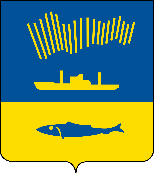 АДМИНИСТРАЦИЯ ГОРОДА МУРМАНСКАП О С Т А Н О В Л Е Н И Е 06.04.2021                                                                                                        № 899В соответствии c Федеральным законом от 06.10.2003 № 131-ФЗ                           «Об общих принципах организации местного самоуправления в Российской Федерации» п о с т а н о в л я ю: 1. Отменить постановления администрации города Мурманска: - от 22.06.2018 № 1907 «Об утверждении Порядка предоставления субсидии некоммерческим организациям на финансовое обеспечение выполнения работ по капитальному ремонту общего имущества в многоквартирных домах, расположенных на территории муниципального образования город Мурманск»;- от 20.08.2018 № 2706 «О внесении изменений в приложение к постановлению администрации города Мурманска от 22.06.2018 № 1907 «Об утверждении Порядка предоставления субсидии некоммерческим организациям на проведение капитального ремонта общего имущества в многоквартирных домах, расположенных на территории муниципального образования город Мурманск»;- от 27.06.2019 № 2185 «О внесении изменений в постановление администрации города Мурманска от 22.06.2018 № 1907 «Об утверждении Порядка предоставления субсидии некоммерческим организациям на проведение капитального ремонта общего имущества в многоквартирных домах, расположенных на территории муниципального образования город Мурманск» (в ред. постановления от 20.08.2018 № 2706)»;- от 15.10.2019 № 3403 «О внесении изменений в приложение                              к постановлению администрации города Мурманска от 22.06.2018 № 1907 «Об утверждении Порядка предоставления субсидии некоммерческим организациям на финансовое обеспечение выполнения работ по капитальному ремонту общего имущества в многоквартирных домах, расположенных на территории муниципального образования город Мурманск» (в ред. постановлений                            от 20.08.2018 № 2706, от 27.06.2019 № 2185)»;- от 10.07.2020 № 1559 «О внесении изменений в Порядок предоставления субсидии некоммерческим организациям на финансовое обеспечение выполнения работ по капитальному ремонту общего имущества в многоквартирных домах, расположенных на территории муниципального образования город Мурманск, утвержденный постановлением администрации города Мурманска от 22.06.2018 № 1907 (в ред. постановлений от 20.08.2018                   № 2706, от 27.06.2019 № 2185, от 15.10.2019 № 3403)»;- от 16.09.2020 № 2162 «О внесении изменений в Порядок предоставления субсидии некоммерческим организациям на финансовое обеспечение выполнения работ по капитальному ремонту общего имущества в многоквартирных домах, расположенных на территории муниципального образования город Мурманск, утвержденный постановлением администрации города Мурманска от 22.06.2018 № 1907 (в ред. постановлений от 20.08.2018                № 2706, от 27.06.2019 № 2185, от 15.10.2019 № 3403, от 10.07.2020 № 1559)».2. Отделу информационно-технического обеспечения и защиты информации администрации города Мурманска (Кузьмин А.Н.) организовать размещение настоящего постановления на официальном сайте администрации города Мурманска в сети Интернет.3. Редакции газеты «Вечерний Мурманск» (Хабаров В.А.) опубликовать настоящее постановление.4. Настоящее постановление вступает в силу со дня официального опубликования.5. Контроль за выполнением настоящего постановления возложить на первого заместителя главы администрации города Мурманска Доцник В.А. Глава администрациигорода Мурманска							              Е.В. Никора